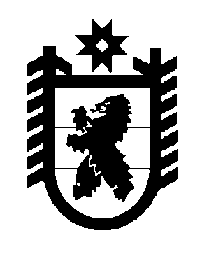 Российская Федерация Республика Карелия    ПРАВИТЕЛЬСТВО РЕСПУБЛИКИ КАРЕЛИЯПОСТАНОВЛЕНИЕот  6 мая 2019 года № 176-Пг. Петрозаводск О внесении изменений в Положение о Министерстве национальной и региональной политики                                                         Республики КарелияПравительство Республики Карелия п о с т а н о в л я е т:Внести в пункт 9 Положения о Министерстве национальной и региональной политики Республики Карелия, утвержденного постановлением Правительства Республики Карелия от 5 ноября 2017 года № 394-П                               «Об утверждении Положения о Министерстве национальной и региональной политики Республики Карелия» (Собрание законодательства Республики Карелия, 2017, № 11, ст. 2171; № 12, ст. 2486; 2018, № 9, ст. 1877), следующие изменения:дополнить подпунктом 26.1 следующего содержания:«26.1) в пределах своей компетенции оказывает поддержку добровольческой (волонтерской) деятельности;»;2) в подпункте 77 слова «органом исполнительной власти» заменить словами «государственным казенным учреждением».           Глава Республики Карелия 					                  А.О. Парфенчиков